ГОСУДАРСТВЕННОЕ АВТОНОМНОЕ ПРОФЕССИОНАЛЬНОЕ ОБРАЗОВАТЕЛЬНОЕ УЧРЕЖДЕНИЕ ЧУКОТСКОГО АВТОНОМНОГО ОКРУГА« ЧУКОТСКИЙ СЕВЕРО-ВОСТОЧНЫЙ ТЕХНИКУМ ПОСЁЛКА ПРОВИДЕНИЯ »РАБОЧАЯ ПРОГРАММа УЧЕБНОЙ ДИСЦИПЛИНЫОП.06. Охрана труда.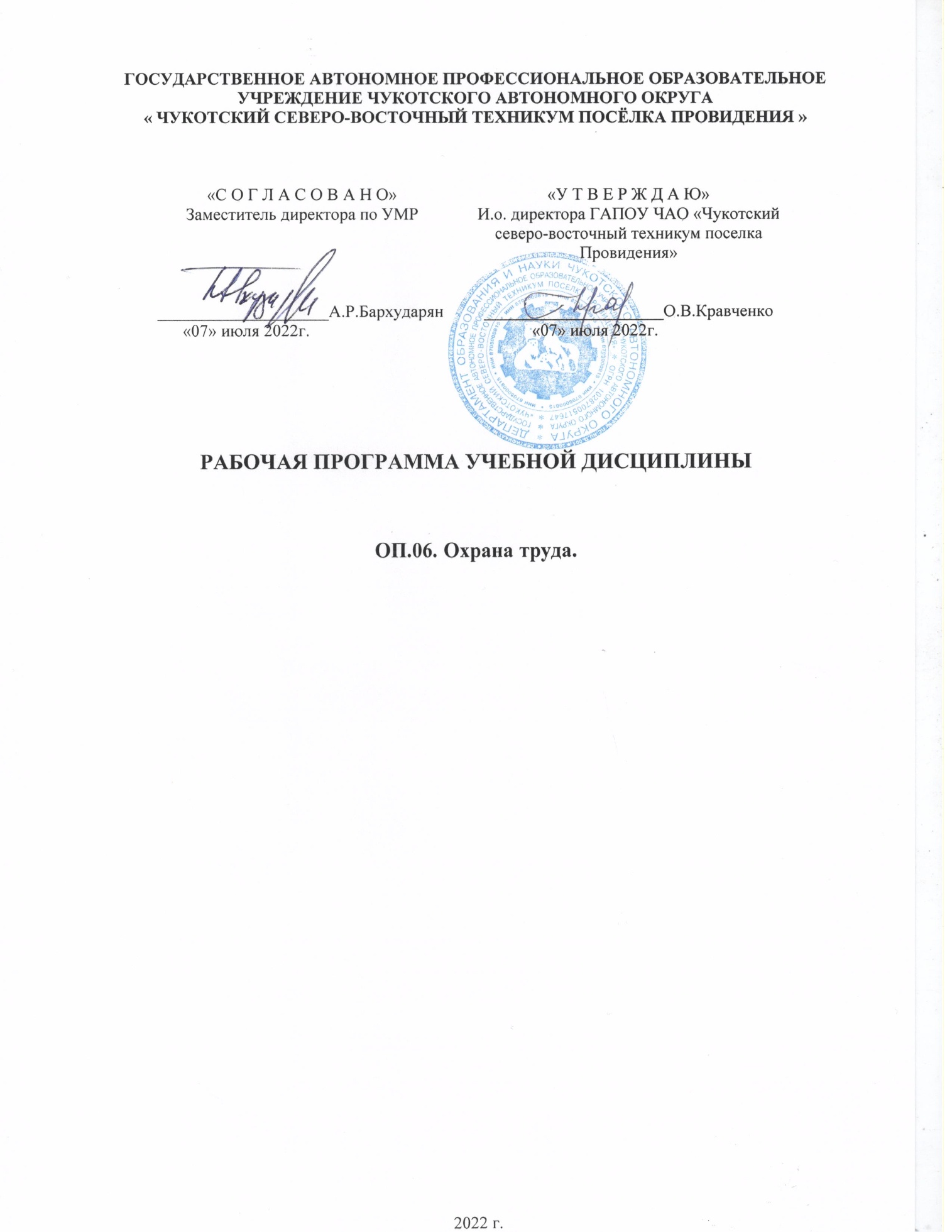 2022 г.Рабочая программа учебной дисциплины разработана на основе Федеральных государственных образовательных стандартов (далее – ФГОС) по профессии среднего профессионального образования (далее СПО) 08.01.29 Мастер по ремонту и обслуживанию инженерных систем жилищно-коммунального хозяйства.Организация-разработчик: Государственное автономное профессиональное образовательное учреждение Чукотского автономного округа « Чукотский северо-восточный техникум посёлка Провидения »Рассмотрена методическим объединением преподавателей общепрофессиональных и профессиональных дисциплинПротокол от «07» июля 2022г.  № 3СОДЕРЖАНИЕПАСПОРТ РАБОЧЕЙ ПРОГРАММЫ УЧЕБНОЙ ДИСЦИПЛИНЫОП.06. Охрана труда	Область применения программыПрограмма учебной дисциплины является частью основной профессиональной образовательной программы по профессии 08.01.26 Мастер по ремонту и обслуживанию инженерных систем жилищно-коммунального хозяйства.Место	дисциплины	в	структуре	основной	профессиональной	образовательной программы: общепрофессиональный цикл.Цели и задачи дисциплины – требования к результатам освоения дисциплины:В результате освоения дисциплины обучающийся должен уметь:У1 организовывать технологический процесс и рабочее место с учетом требований правил техники безопасности и инструкций по охране труда;У2 применять безопасные приемы труда при выполнении основных слесарных операций, электрогазосварочных работах, при деревообработке;У3 рационально подбирать необходимый инструмент и соответствующие приспособления; У4 пользоваться механизмами и оборудованием;У5 строго выполнять правила и требования безопасности труда;У6 правильно применять средства защиты при выполнении отдельных операций; У7 ориентироваться в экстренной ситуации;У8 оказывать первую медицинскую помощь при поражении электрическим током и травмах.В результате освоения дисциплины обучающийся должен знать:З1 законодательные и нормативные акты по охране труда;З2 причины травматизма, расследование и учет несчастных случаев;З3 опасные и вредные производственные факторы и меры защиты от них; З4 правила и инструкции по охране труда;З5 основные требования электробезопасности, меры защиты от поражения электрическим током;З6 правила пожарной безопасности;З7 требования к производственному оборудованию, приспособлениям и инструменту;З8 требования к организации рабочих мест системы водоснабжения и водоотведениязданий,   системы   отопления,	конструктивных элементов здания из различных видов материала;З9 требования безопасности при обслуживании электроустановок и ремонте системыводоснабжения и водоотведения зданий, системы отопления, ремонте конструктивных элементов здания из различных видов материала;З10 ответственность за нарушение правил охраны труда.Выпускник, освоивший ОПОП СПО, должен обладать общими компетенциями:ОК 01. Выбирать способы решения задач профессиональной деятельности, применительно к различным контекстам.ОК 02. Осуществлять поиск, анализ и интерпретацию информации, необходимой для выполнения задач профессиональной деятельности.ОК 03. Планировать и реализовывать собственное профессиональное и личностное развитие. ОК 04. Работать в коллективе и команде, эффективно взаимодействовать с коллегами, руководством, клиентами.ОК 05. Осуществлять устную и письменную коммуникацию на государственном языке с учетом особенностей социального и культурного контекста.ОК 06. Проявлять гражданско-патриотическую позицию, демонстрировать осознанное поведение на основе традиционных общечеловеческих ценностей.ОК 07. Содействовать сохранению окружающей среды, ресурсосбережению, эффективно действовать в чрезвычайных ситуациях.     ОК 08. Использовать средства физической культуры для сохранения и укрепления здоровья в процессе профессиональной деятельности и поддержания необходимого уровня физической подготовленности.ОК 09. Использовать информационные технологии в профессиональной деятельности.ОК 10. Пользоваться профессиональной документацией на государственном и иностранном языке.ОК 11. Планировать предпринимательскую деятельность в профессиональной сфере.и профессиональными компетенциями: ПК 3– обеспечение безопасных условий труда при выполнении работ по освоению профессии мастер жилищно-коммунального хозяйстваКоличество часов на освоение программы дисциплины:обязательной аудиторной учебной нагрузки обучающегося 36 часов;СТРУКТУРА И СОДЕРЖАНИЕ УЧЕБНОЙ ДИСЦИПЛИНЫОбъем учебной дисциплины и виды учебной работыТематический план и содержание учебной дисциплины ОП.08.Охрана трудаДля характеристики уровня освоения учебного материала используются следующие обозначения:– ознакомительный (узнавание ранее изученных объектов, свойств);– репродуктивный (выполнение деятельности по образцу, инструкции или под руководством)– продуктивный (планирование и самостоятельное выполнение деятельности, решение проблемных задач)УСЛОВИЯ РЕАЛИЗАЦИИ ПРОГРАММЫ ДИСЦИПЛИНЫТребования к минимальному материально-техническому обеспечениюРеализация программы дисциплины требует наличия учебного кабинета;Оборудование учебного кабинета: рабочие места обучающихся, демонстрационная доска, стенды, плакатыТехнические средства обучения: DVD, телевизор, видеофильмыИнформационное обеспечение обученияПеречень рекомендуемых учебных изданий, Интернет-ресурсов, дополнительной литературыОсновные источники:Технология и организация строительства	Г.К. Соколов	«Академия», 2018. -528с.Куликов О.Н. Охрана труда в строительстве, «Академия», 2016, -416с.Охрана труда в строительстве (ЭОР)	Минько. «Академия», 2014Дополнительные источники:О.Н.Куликов, Е.И.Ролин Учебник «Охрана труда в металлообрабатывающей промышленности» - М:«Академия», 2003-144с;О.Н.Куликов, Е.И.Ролин Учебник «Охрана труда в строительстве» - М: «Академия», 2003-288с; 3.О.Н.Куликов, Е.И.Ролин Учебник «Охрана труда при производстве сварочных работ» - М:«Академия», 2004-176с;В.Н.Обливин, Л.И.Никитин Учебное пособие»Охрана труда на деревообрабатывающих предприятиях»- М: «Академия», 2003-256с;Ю.Д.Сибикин, М.Ю.СибикинУчебник «Электробезопасность при эксплуатации электроустановок промышленных предприятий» М: «Академия», 2004-240с.Межотраслевые правила по охране труда(правила безопасности) ПОТ РМ-016-2001, РД 153-34.0— 03.150-00Правила пожарной безопасности в РФ (ППБ 01-03), утв.приказом Министерства РФ по делам гражданской обороны, чрезвычайным ситуациям и ликвидации последствий от 18 июня 2003 года № 313.О.Ю.Антонов, Е.А.Кирсанов Сборник нормативных правовых, информационно-аналитических и методических документов «Охрана труда в образовательном учреждении»-АСОУ, 2008-276с.Межотраслевой стандарт ГОСТ 12.0.004-90, Система стандартов безопасности труда (общие положения), ИПК издательство стандартов, Москва.4.КОНТРОЛЬ И ОЦЕНКА РЕЗУЛЬТАТОВ ОСВОЕНИЯ ДИСЦИПЛИНЫКонтроль и оценка результатов освоения дисциплины осуществляется преподавателем в процессе проведения практических занятий и лабораторных работ, тестирования, а также выполнения обучающимися индивидуальных заданий, проектов, исследований.«С О Г Л А С О В А Н О»Заместитель директора по УМР____________________А.Р.Бархударян      «07» июля 2022г.«У Т В Е Р Ж Д А Ю»И.о. директора ГАПОУ ЧАО «Чукотский северо-восточный техникум поселка Провидения»_____________________О.В.Кравченко                «07» июля 2022г.	ПАСПОРТ РАБОЧЕЙ ПРОГРАММЫ УЧЕБНОЙДИСЦИПЛИНЫ……………..стр. 4СТРУКТУРА И СОДЕРЖАНИЕ УЧЕБНОЙ ДИСЦИПЛИНЫ…………………...стр. 5УСЛОВИЯ РЕАЛИЗАЦИИ РАБОЧЕЙ ПРОГРАММЫ УЧЕБНОЙДИСЦИПЛИНЫ………………………………………………………………………стр. 8КОНТРОЛЬ И ОЦЕНКА РЕЗУЛЬТАТОВ ОСВОЕНИЯ УЧЕБНОЙДИСЦИПЛИНЫ………………………………………………………………………стр. 9Вид учебной работыОбъем часовОбъем образовательной нагрузки36Обязательная аудиторная учебная нагрузка (всего)34в том числе:Практические занятия14Самостоятельная работа обучающегося (всего)2в том числе:2Обязанности работником по предупреждению пожаров1Виды огнетушителей, огнетушащие вещества и их материалы, ихсвойства и применения1Итоговая аттестация по предмету в форме экзамена за счет часов, отведенныхпрограммойИтоговая аттестация по предмету в форме экзамена за счет часов, отведенныхпрограммойНаименование разделов и темСодержание учебного материала, лабораторные и практические работы, самостоятельная работа обучающихся, курсовая работ (проект)Содержание учебного материала, лабораторные и практические работы, самостоятельная работа обучающихся, курсовая работ (проект)Объем часовУровень освоения12234Раздел 1.Законодательные и нормативные документы по охране трудаЗаконодательные и нормативные документы по охране трудаСодержание учебного материалаСодержание учебного материала21Основные законодательные положения и организация охраны труда. Основныедокументы, регламентирующие охрану труда на предприятиях жилищно-коммунального хозяйства. Общие вопросы безопасности труда.21Раздел 2.Производственный травматизмПроизводственный травматизмСодержание учебного материалаСодержание учебного материала31Понятия несчастного случая, расследование31Практические занятия:Практические занятия:Раздел 3Опасные и вредные производственные факторыОпасные и вредные производственные факторыСодержание учебного материалаСодержание учебного материала21Опасные и вредные производственные факторы. Условия труда.222Требования к освещению рабочих мест и помещений. Выбор источника света.223Шум и вибрация. Тепловое, световое, радиационное воздействие на организм человека.224Запыленность и загазованность воздуха. Требования санитарии и личной гигиены.2Практические занятия:Практические занятия:2Изучение опасных и вредных производственных факторовВыбор средств защиты от воздействия шума и вибрации.Выбор средств защиты от воздействия пыли, газов.Изучение опасных и вредных производственных факторовВыбор средств защиты от воздействия шума и вибрации.Выбор средств защиты от воздействия пыли, газов.42Раздел 4Организация службы охраны трудаОрганизация службы охраны трудаСодержание учебного материалаСодержание учебного материала21Инструктирование и проверка знаний по охране труда.222Виды и проведение инструктажей22Практические занятия:Практические занятия:21.	Проведение и оформление видов инструктажей по безопасности труда1.	Проведение и оформление видов инструктажей по безопасности труда2Самостоятельная работа обучающихся№1 Обязанности работников по предупреждению пожаровСамостоятельная работа обучающихся№1 Обязанности работников по предупреждению пожаров1Раздел 5ЭлектробезопасностьЭлектробезопасность5Содержание учебного материалаСодержание учебного материала21Виды электротравм. Причины поражения электрическим током212Классы помещений по внутренней среде и по электробезопасности21Практические занятия:Практические занятия:21.	Средства защиты от поражения эл. током1.	Средства защиты от поражения эл. током22.	Первая помощь пострадавшему от воздействия электрического тока2.	Первая помощь пострадавшему от воздействия электрического токаКонтрольная работаКонтрольная работа1Раздел 6Пожарная безопасностьПожарная безопасность4Содержание учебного материалаСодержание учебного материала21Основные правила пожарной безопасности. Причины пожаров. Огнестойкость зданий исооружений222Пожарная профилактика. Обеспечение безопасности людей в случае возникновенияпожара.223Противопожарные требования к отоплению, вентиляции, электротехническим приборам, электроустановкам.224Первичные средства пожаротушения, противопожарное водоснабжение. Пожарная связь и сигнализация. Знаки безопасности.22Практические занятия:Практические занятия:21.	Упражнения в использовании огнетушителей на случай пожара1.	Упражнения в использовании огнетушителей на случай пожара22.	Тренировочное мероприятие по эвакуации учащихся в аварийнойситуации2.	Тренировочное мероприятие по эвакуации учащихся в аварийнойситуации23.	Применение средств наглядности по обеспечению пожарнойбезопасности3.	Применение средств наглядности по обеспечению пожарнойбезопасностиСамостоятельная работа обучающихся№2 Виды огнетушителей, огнетушащие средства и их материалы, свойства и применениеСамостоятельная работа обучающихся№2 Виды огнетушителей, огнетушащие средства и их материалы, свойства и применение1Раздел 7Требования безопасности при выполнении обязанностей мастера жилищно- коммунального хозяйстваТребования безопасности при выполнении обязанностей мастера жилищно- коммунального хозяйстваСодержание учебного материалаСодержание учебного материала21Требования безопасности при ведении работ по эксплуатации системы водоснабжения и водоотведения222Техника безопасности при эксплуатации системы отопления зданий22Практические занятия:Практические занятия:Раздел 8Оказание первой помощи при несчастных случаяхОказание первой помощи при несчастных случаях8Содержание учебного материалаСодержание учебного материала21Проведение искусственного дыхания, остановка кровотечений, переломы, ушибы,растяжения22Практические занятия:Практические занятия:41. «Правила реанимации»1. «Правила реанимации»2.	«Переломы, ушибы, растяжения»ЭкзаменЭкзамен2ВсегоВсего36Результаты обучения (освоенные умения, усвоенные знания)Формы и методы контроля и оценкирезультатов обученияУмения:1.	ОК 2. Организовывать собственную деятельность, исходя из цели способов её достижения, определённых руководителемЭкспертная	оценка самостоятельной работы2. ОК3. Анализировать рабочую ситуацию, осуществлять текущий и итоговый контроль, оценку и коррекцию собственной деятельности, нести ответственность за результаты своей работыконтрольные работы изачеты по темам учебной дисциплины.3.	ОК	4.	Осуществлять	поиск	информации,	необходимой	для эффективного выполнения профессиональных задачЭкспертная	оценка самостоятельной работы4.		ОК 5. Использовать информационно-коммуникационные технологии в профессиональной деятельностиЭкспертная	оценка самостоятельной работы5.	ОК 6. Работать в команде, эффективно общаться с коллегами, руководством, клиентамиЭкспертная	оценка	на практических занятиях6. У1 организовывать технологический процесс и рабочее место с учетом требований правил техники безопасности и инструкций по охране труда;Интерпретация результатов наблюдений задеятельностьюобучающегося в процессеосвоения образовательной программы7. У2 применять безопасные приемы труда при выполнении основных слесарных операций, электрогазосварочных работах, при деревообработке;Интерпретация результатов наблюдений задеятельностьюобучающегося в процессе освоения образовательнойпрограммы8.		У3	рационально	подбирать	необходимый	инструмент	и соответствующие приспособления;Интерпретация результатов наблюдений задеятельностьюобучающегося в процессеосвоения образовательной программы9.	У4 пользоваться механизмами и оборудованием;Интерпретация результатов наблюдений задеятельностьюобучающегося в процессеосвоения образовательной программы10.	У5 строго выполнять правила и требования безопасности труда;Интерпретация результатов наблюдений задеятельностьюобучающегося в процессе освоения образовательнойпрограммы11.		У6 правильно применять средства защиты при выполнении отдельных операций;Интерпретация результатов наблюдений задеятельностьюобучающегося в процессеосвоения образовательной программы12.	У7 ориентироваться в экстренной ситуации;Интерпретация результатов наблюдений задеятельностьюобучающегося в процессе освоения образовательнойпрограммы13.		У8 оказывать первую медицинскую помощь при поражении электрическим током и травмах.Интерпретация результатов наблюдений задеятельностьюобучающегося в процессе освоения образовательной программыЗнания:З1 законодательные и нормативные акты по охране труда;Тематический тестЗ2 причины травматизма, расследование и учет несчастных случаев;Тематический тестЗ3 опасные и вредные производственные факторы и меры защиты от них;Тематический тестЗ4 правила и инструкции по охране труда;Тематический тестЗ5	основные	требования		электробезопасности,	меры	защиты	от поражения электрическим	током;Тематический тестЗ6 правила пожарной безопасности;Тематический тестЗ7 требования к производственному оборудованию, приспособлениям и инструменту;Тематический тестЗ8 требования к организации рабочих мест системы водоснабжения и водоотведения зданий, системы отопления, конструктивных элементов здания из различных видов материала;Тематический тестЗ9 требования безопасности при обслуживании электроустановок и ремонте системы водоснабжения и водоотведения зданий, системы отопления, ремонте конструктивных элементов здания из различных видов материала;Тематический тестЗ10 ответственность за нарушение правил охраны труда.Тематический тестРезультаты обучения (освоенные компетенции)Основные показатели оценки результатаФормы и методы контроля и оценкиДоп. ПК 3:  обеспечениебезопасных условий труда при выполнении работ по освоению профессии мастер жилищно- коммунального хозяйства-использование правил техникибезопасности при эксплуатации системы водоснабжения и водоотведения здания, инструктажей на рабочем месте;-демонстрация умений правильно пользоваться средствами индивидуальной защиты и первичными средствамипожаротушения.Тестирование.Экспертная оценказащиты практической работы.ОК 01. Выбирать способы решения задачпрофессиональнойдеятельности, применительно к различным контекстам.Правильно выявлять и эффективно искать информацию, необходимую для решения задачи и/или проблемы. Составить пландействия. Определить необходимые ресурсы. Владеть актуальными методами работы в профессиональной и смежныхсферах. Реализовать составленный план. Оценивать результат и последствия своих действий.Актуальный профессиональный исоциальный контекст, в котором приходится работать и жить.Основные источники информации и ресурсы для решения задач и проблем впрофессиональном и/или социальном контексте.ОК 02.Осуществлять поиск, анализ и интерпретациюинформации, необходимой для выполнения задачпрофессиональной деятельности.Определять задачи поиска информации. Определять необходимые источники информации. Планировать процесс поиска. Структурировать получаемую информацию. Выделять наиболее значимое в перечне информации.Оценивать практическую значимость результатов поиска. Оформлять результаты поиска.Номенклатура информационных источников применяемых в профессиональнойдеятельности. Приемы структурирования информации. Форматоформления результатов поиска информации.ОК 03. Планировать и реализовывать собственное профессиональное и личностное развитие.Определять актуальностьнормативно-правовой документации в профессиональной деятельности;выстраивать траекториипрофессионального и личностного развитияСодержание актуальной нормативно-правовойдокументации;современная научная и профессиональная терминология;возможные траектории профессионального развития исамообразованияОК 04. Работать в коллективе и команде, эффективновзаимодействовать с коллегами,руководством, клиентами.Организовывать работу коллектива и команды. Взаимодействовать с коллегами, руководством, клиентами.Психологию коллектива. Психологию личности.Основы проектнойдеятельности.ОК 05. Осуществлять устную и письменную коммуникацию на государственном языке сучетом особенностейсоциального и культурного контекста.Излагать свои мысли на государственном языке. Оформлять документы.Особенности социального и культурного контекста Правила оформлениядокументов.ОК 06. Проявлять гражданско- патриотическую позицию,демонстрировать осознанное поведение на основе традиционныхобщечеловеческих ценностей.Описывать значимость своей профессии.Презентовать структурупрофессиональной деятельности по профессии.Описывать значимость своей профессии.Презентовать структуру профессиональнойдеятельности по профессии(специальности).ОК 07. Содействоватьсохранению окружающейсреды, ресурсосбережению, эффективно действовать в чрезвычайных ситуациях.Соблюдать нормы экологическойбезопасности. Определять направления ресурсосбережения в рамкахпрофессиональной деятельности по профессии.Правила экологической безопасности приведениипрофессиональнойдеятельности. Основные ресурсы задействованные в профессиональнойдеятельности. Путиобеспечения ресурсосбережения.ОК 08. Использовать средстваИспользовать физкультурно-Роль физическойфизической культуры для сохранения и укрепления здоровья в процессе профессиональнойдеятельности и поддержание необходимого уровняфизической подготовленности.оздоровительную деятельность для укрепления здоровья, достижения жизненных и профессиональных целей.Применять рациональные приемы двигательных функций впрофессиональной деятельности. Пользоваться средствами профилактики перенапряжения характерными дляданной профессии.культуры в общекультурном, профессиональном и социальном развитии человека. Основыздорового образа жизни.Условияпрофессиональнойдеятельности и зоны риска физическогоздоровья для профессии (специальности).Средства профилактики перенапряжения.ОК 09. Использовать информационные технологии в профессиональнойдеятельности.Применять средства информационных технологий для решенияпрофессиональных задач. Использовать современное программное обеспечение.Современные средства и устройстваинформатизации.Порядок их применения и программное обеспечение в профессиональнойдеятельности.ОК 10. Пользоваться профессиональнойдокументацией на государственном и иностранном языках.Понимать общий смысл четко произнесенных высказываний наизвестные темы (профессиональные и бытовые). Понимать тексты на базовыепрофессиональные темы. Участвовать в диалогах на знакомые общие ипрофессиональные темы. Строить простые высказывания о себе и о своей профессиональной деятельности. Кратко обосновывать и объяснить свои действия (текущие и планируемые). Писать простые связные сообщения на знакомые или интересующие профессиональные темы.Правила построения простых и сложных предложений напрофессиональные темы.Основныеобщеупотребительные глаголы (бытовая и профессиональная лексика). Лексическийминимум, относящийся к описанию предметов,средств и процессов профессиональной деятельности.Особенности произношения. Правила чтения текстовпрофессиональной направленности.ОК 11. Планировать предпринимательскую деятельность впрофессиональной сфере.Выявлять достоинства и недостатки коммерческой идеи. Презентовать идеи открытия собственного дела впрофессиональной деятельности. Оформлять бизнес-план. Рассчитывать размеры выплат по процентным ставкам кредитования.Основыпредпринимательской деятельности. Основыфинансовой грамотности.Правила разработкибизнес-планов. Порядок выстраиванияпрезентации. Кредитные банковские продукты.